Mit der Wahl des Zufallsgeräts dem Zufall auf die Sprünge helfen„Nachdem das Glück nicht auf Markus Seite war und er die Wette um das Rausbringen des Mülls verloren hatte, suchte er für das Glücksspiel um Haushaltsaufgaben nach neuen Zufallsgeräten.“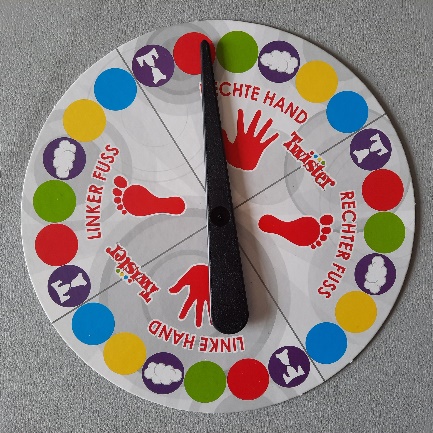 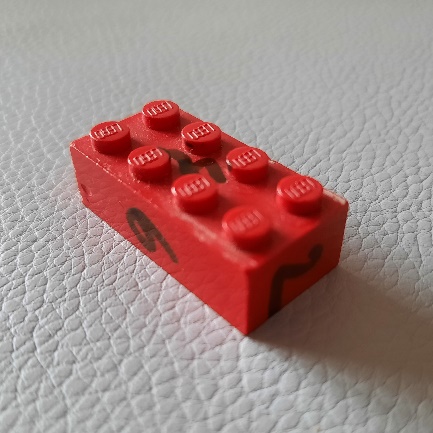 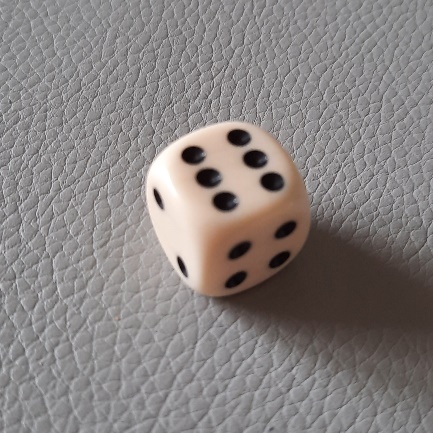                         Twister	                                Legostein                                              Würfel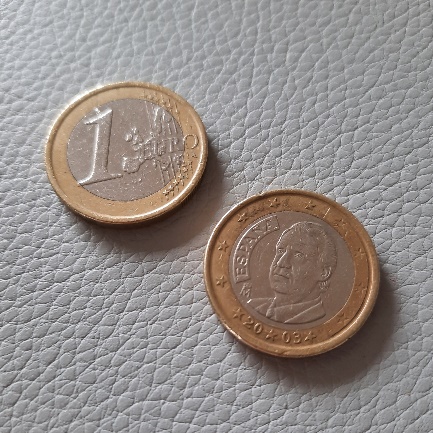 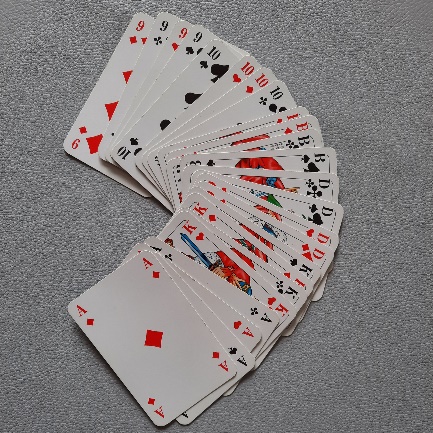 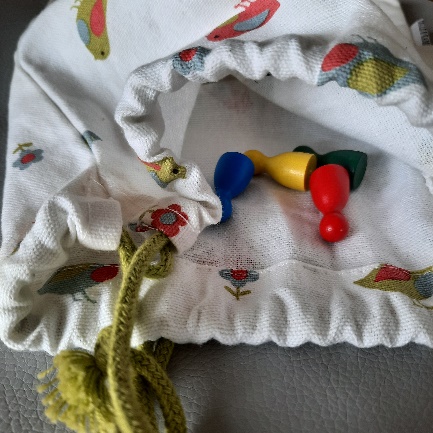                      Münze	                                  Kartenspiel	                           Ziehen einer SpielfigurAufgabenWähle drei Zufallsgeräte aus.Beschreibe den Ablauf des Zufallsexperiments.Gib die Ergebnismenge an.Definiere das Ereignis „Gewinn“ für das Zufallsexperiment. 